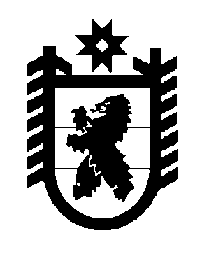 Российская Федерация Республика Карелия    ПРАВИТЕЛЬСТВО РЕСПУБЛИКИ КАРЕЛИЯПОСТАНОВЛЕНИЕот  18 августа 2016 года № 316-Пг. Петрозаводск О разграничении имущества, находящегося в муниципальной собственности Ладва-Веткинского сельского поселенияВ соответствии с Законом Республики Карелия от 3 июля 2008 года 
№ 1212-ЗРК «О реализации части 111 статьи 154 Федерального закона 
от 22 августа 2004 года № 122-ФЗ «О внесении изменений в законодательные акты Российской Федерации и признании утратившими силу некоторых законодательных актов Российской Федерации в связи с принятием федеральных законов «О внесении изменений и дополнений в Федеральный закон «Об общих принципах организации законодательных (представительных) и исполнительных органов государственной власти субъектов Российской Федерации» и «Об общих принципах организации местного самоуправления в Российской Федерации» Правительство Республики Карелия п о с т а н о в л я е т:1. Утвердить перечень имущества, находящегося в муниципальной собственности Ладва-Веткинского сельского поселения, передаваемого в муниципальную собственность Прионежского муниципального района, согласно приложению. 2. Право собственности на передаваемое имущество возникает у Прионежского муниципального района со дня вступления в силу настоящего постановления.   Глава                                                                              А.П. ХудилайненРеспублики КарелияПриложениек постановлению Правительства Республики Карелияот  18 августа 2016 года № 316-ППереченьимущества, находящегося в муниципальной собственности 
Ладва-Веткинского сельского поселения, передаваемого в муниципальную собственность Прионежского муниципального района____________№ п/пНаименование имуществаАдрес местонахождения имуществаИндивидуализирующие характеристики имущества1.Квартирапос. Ладва-Ветка, ул. Горная, д. 43, кв. 2общая площадь 19,9 кв. м, балансовая стоимость 29137,0 руб.2.Квартирыпос. Ладва-Ветка, ул. Набережная, д. 11, кв. 1, 2общая площадь 76,0 кв. м, балансовая стоимость 91806,0 руб.3.Квартирапос. Ладва-Ветка, ул. Станционная, д. 12, кв. 2общая площадь 41,6 кв. м, балансовая стоимость 44960,0 руб.4.Квартирапос. Ладва-Ветка, ул. Речная, д. 11, кв. 1общая площадь 39,9 кв. м, балансовая стоимость 162915,0 руб.5.Квартирыпос. Ладва-Ветка, ул. Советская, д. 12, кв. 1, 2, 4, 6, 7, 8, 10, 12общая площадь 326,9 кв. м, балансовая стоимость 348440,0 руб.6.Квартирапос. Ладва-Ветка, ул. Советская, д. 22а, кв. 4общая площадь 38,4 кв. м, балансовая стоимость 154800,0 руб.7.Квартирапос. Ладва-Ветка, ул. Горная, д. 30, кв. 1общая площадь 20,9 кв. м, балансовая стоимость 17505,0 руб.